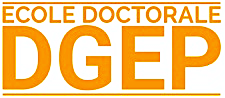 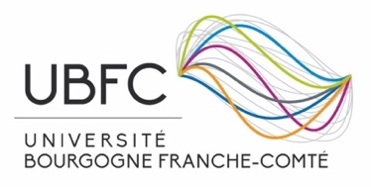 Journée Scientifique 2022 de l’Ecole Doctorale DGEPLe Risque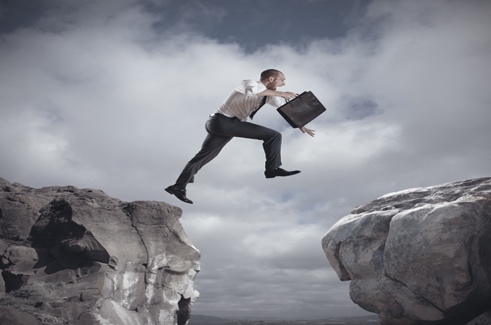 Jeudi 7 avril 2021 à 9h00, à l’amphi de la MSH de Dijonet sur Teams pour les doctorants à l’étranger ou éloignés (le lien vous sera communiqué après votre inscription)Programme8h45 : Accueil9h00 : Mots de bienvenue9h10 : Brahim Bensassi, CREDESPOLa gestion du risque en milieu carcéral : la méthodologie de l’administration pénitentiaire9h30 : Raphael Cardot, CRESELa transmission des exigences de fonds propres et de la politique monétaire dans un environnement de taux bas9h50 : Viviane Hohmann, CREGOLa gestion des risques liés à l’internationalisation des PME/ETI. Une application franco-allemande10h10 : Blanka Bartos, CREDIMILes risques des médicaments innovants 10h30 : Débats et pause10h50 : Alizé Bonfils, CREDESPOLa gestion par le contrat du risque dans les contrats d’éoliennes en mer11h10 : Télésphore Compaoré, CREGOMesure et évaluation de la création de valeur à travers l’Economic Value Added (EVA)11h30 : Emilie Dumay, CREDESPOLa prévention des risques psychosociaux11h50 : Boniface Camara, CREDESPOLes risques de l'ambiguïté discursive du politique12h10 : Débats et clôture12h20 : Buffet14h : Départ du bus pour Besançon